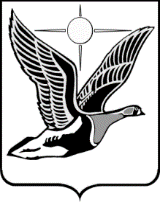 ТАЙМЫРСКИЙ ДОЛГАНО-НЕНЕЦКИЙ МУНИЦИПАЛЬНЫЙ РАЙОНТАЙМЫРСКИЙ ДОЛГАНО-НЕНЕЦКИЙ районНЫЙ СОВЕТ ДЕПУТАТОВП О С Т А Н О В Л Е Н И Е 15.12.2021                                                                                                       № 12 – 205 Пг. ДудинкаО назначении на муниципальную должность заместителя Председателя Контрольно-Счетной палаты Таймырского Долгано-Ненецкого муниципального районаРассмотрев представленную кандидатуру, Таймырский Долгано-Ненецкий районный Совет депутатов постановляет:1. Назначить Чередову Наталью Евгеньевну на муниципальную должность заместителя Председателя Контрольно-Счетной палаты Таймырского Долгано-Ненецкого муниципального района с 1 января 2022 года.2. Настоящее Постановление вступает в силу со дня его приятия. 3. Опубликовать данное Постановление в газете «Таймыр» и разместить на официальном сайте органов местного самоуправления Таймырского Долгано-Ненецкого муниципального района.Председатель Таймырского Долгано-Ненецкого районного Совета депутатов                                                                   В. Н. Шишов 